                       Задание по рисунку для 4Б (ДПТ), 01.02.2022
Тема: «Линейно-конструктивное построение натюрморта с книгой»
Цель: Линейно-конструктивное построение предметов натюрморта, определение света и тени, с легкой проработкой теней.
Задачи: закрепление и совершенствование навыков анализа конструктивных особенностей формы предметов; закрепление знаний, умений и навыков при сквозном построение предметов.
   1.Самостоятельно составить натюрморт с книгой. Создать целостную и гармоничную композицию. Предметы в натюрморте должны частично перекрывать друг друга, либо находиться на расстоянии друг от друга, но только не касаться друг друга своими контурами.
   2. Закомпоновать предметы в листе. Очень важно скомпоновать всю группу предметов так, чтобы лист бумаги заполнен был равномерно. Вместе с тем необходимо следить, чтобы изображаемые предметы не упирались в края листа бумаги, не оставалось много пустого места.
   3. Все предметы изображаются, как будто они прозрачны или сделаны из проволоки. Для этого прорисовываются и те грани книги и остальных предметов, которые невидны в натуре. Особое внимание уделите овалам. 
Всё построение ведётся тонкими линиями со слабым нажимом. Не стираются линии построения. Показать "плановость" за счет линейной и воздушной перспективы. (ближние грани четче, дальние менее заметны.) Отделяем линией горизонтальную плоскость стола от вертикальной плоскости стены.  

      
                         
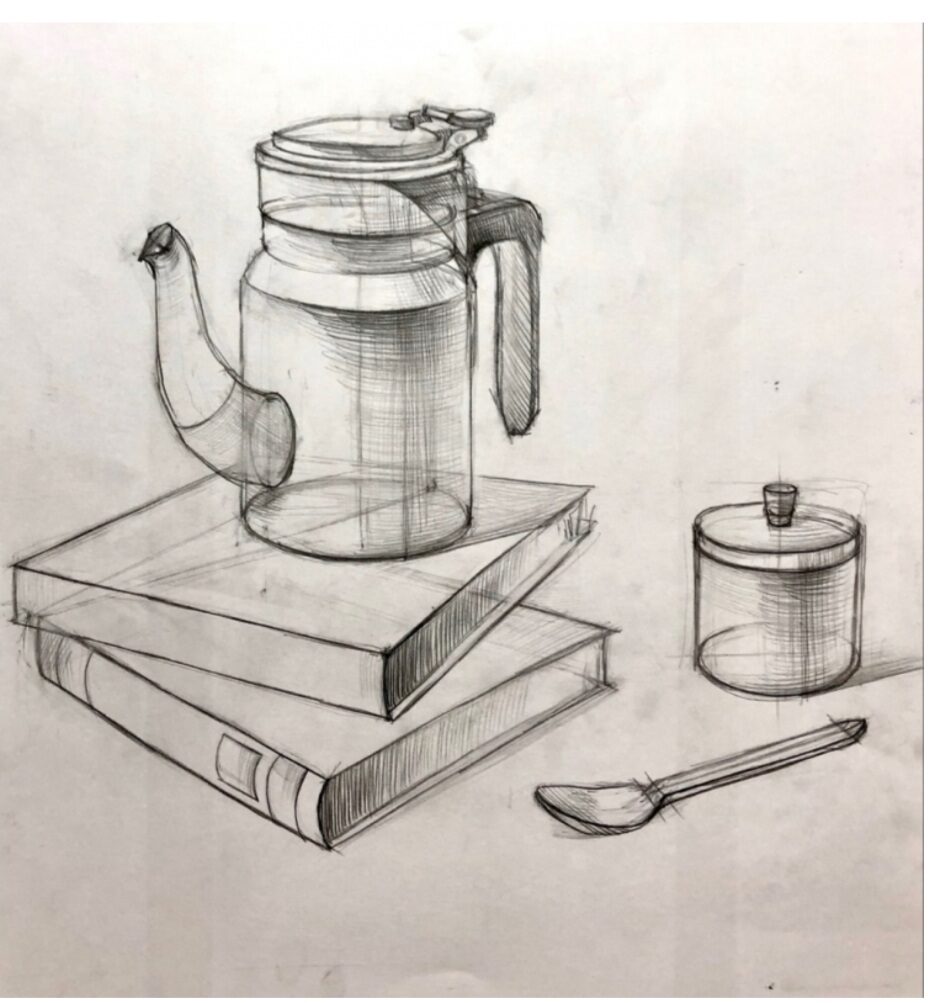 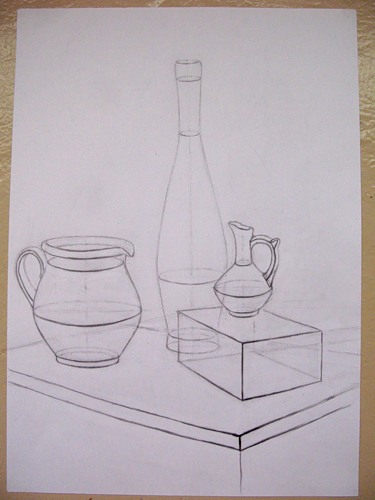 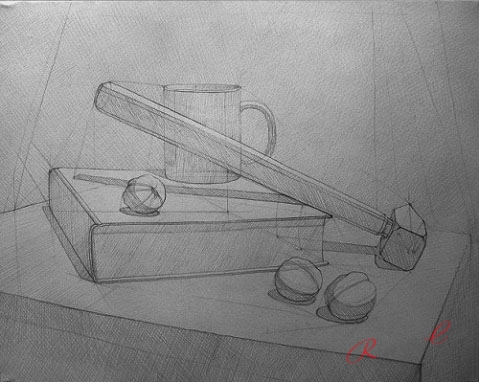 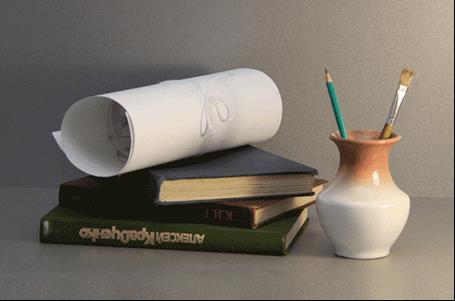 